The purpose of this SOP is to ensure safe work practices and safe travel in Climax Mine avalanche paths and deposition zones. Rescuers are by default working in an avalanche deposition zone and training beyond the scope of this SOP is required for those engaging in rescue activities.Employees are responsible for ensuring all PPE is in good serviceable condition and worn properly.PPE required:	 Hard hat				 Safety glasses	 Hard-toed boots			 Gloves		 Reflective Hi-Vis Orange Outer 	 Flashlight (night)		 Respirator (if conditions dusty)	 Hearing protection (if necessary)Hazards include: AvalancheCold weatherOver-exertion Uneven groundEngulfmentProper PPE (in addition to regular PPE) for access to an avalanche area is:RECCO Reflector (to be worn during work in restricted areas) during all restriction stages.Avalanche Transceiver (to be worn for highly critical work in restricted areas with mine rescue standing by), Stage 3 restrictions  Cold weather clothing Chemical Spill from a vehicle which has been damaged by an avalanche.Health and Safety DepartmentSpecialized Tool(s):Avalanche TransceiverAvalanche ShovelRECCO ReflectorRECCO DeviceAvalung BackpacksAvalanche ProbesSnowshoes/skisSkills:Familiarity with rescue and safety tools as listed above during rescue situations.CPR & First aid training for use during rescue operations.Training:Avalanche hazard recognition for use during rescue operations.CPR & First aid training for use during rescue operations.Back Country Access Tracker 2 Owner’s Manual.Recco Device Owner’s Manual Avalung Owner’s ManualAvalanche Probe Owner’s ManualIt is your responsibility to ensure that you understand this SOP prior to performing the following process steps.  You are to contact your immediate supervisor if you have any questions about this safe operating procedure.Traveling though or working in avalanche terrainAvalanche InfoAvalanches are dangerous and should not be taken lightly. An avalanche may trap a victim under the snow, cause serious injuries by dragging the victim through rocks or trees, or push a victim off a cliff or into water. Self-rescue is nearly impossible, never travel in avalanche terrain alone.Time is of the essence during a burial.  Although snow may contain more than 70% air, it is the victims own exhaled carbon dioxide that is the most dangerous.  A victim who is uncovered within 15 minutes of burial has a much better chance of survival.Avalanches most often occur during rapid changes in weather, including but not limited to rapid and/or prolonged snow fall, high winds, rapid warming of the snowpack, and intense sun exposure.  Pay attention to the weather and how it may affect the snowpack.  Report any concerns to your supervisor.Avalanches can be triggered from activity on the slope, travel on adjacent slopes or they can suddenly collapse and run on their own. Know the terrain and the people that may be in your vicinity.Work Restriction StagesWork restriction stages are determined using information from the CAIC, observations of surrounding terrain, snow pack studies and interaction with Copper Mountain Snow Technicians. The CAIC information isn’t equivalent to the Climax Mine work restriction stage. Work RestrictionsThe work restriction scale should be used when determining whether work can be performed. It is the responsibility of anyone performing work in avalanche terrain to know the current work restriction stage. Radial dial signs indicating restriction level will be updated daily at the main site entrance, north gate and the pedestrian walkway with the current restriction stage.  Current restrictions will be determined by the Climax Health and Safety department. 4.  Spotter responsibilities	4.1 A spotter may not be in the restricted area at the same time.	4.2 A spotter may not have any other responsibilities.	4.3 A spotter must have confirmed communication with security office or supervisor.	4.4 A spotter must maintain constant visual contact.	4.5 A spotter must announce a “mayday” before beginning rescue activities.Traveling through avalanche terrain in a vehicleWhile crossing the specific avalanche path, maintain safe driving speeds - there is no need to speed.  Non-driving workers should visually inspect the path and make note of anything out of the ordinary or of concern.If traveling in a convoy, cross individually to ensure only one vehicle is exposed at a time.Parking in an avalanche path is strictly prohibited.  All passengers are to remain in the vehicle at all times.Avalanche RescueIn the event an avalanche impacting the mine site is observed, a “MAYDAY” shall be called, all work stopped and all employees and contractors accounted for.  In the event a person(s) is known to be caught in a slide, the “MAYDAY” shall be updated stating that there is a known entrapment of an individual(s). Anyone not accounted for shall be assumed to be entrapped until they have been accounted for.Climax Mine Rescue and outside agencies will be contacted by the security officers to assist in the rescue.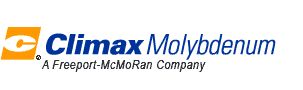 Climax MineSafe Operating ProcedureDepartmentOperating AreaHealth and SafetySitewideSOP TitleSOP TitleOperation In and Around Climax Mine Avalanche TerrainOperation In and Around Climax Mine Avalanche TerrainPurpose & ScopeSafetyEnvironmentalResponsible PartiesSpecialized Tools/Skills/TrainingReference MaterialsStep by Step ProcedureWork Restriction StageOperational ImpactStage 1Vehicle travel: No restrictions.Plowing: No restrictionsOut of vehicle work: Proper PPE and spotters required.Stage 2Vehicle travel: Spotters required or supervisor / security notification required while traveling through the hazard area. Notify contact when safely through the restricted area. No stopping allowed.Plowing: Spotter required while plowing in restricted area.Out of vehicle work: Critical work only. Requires spotter and proper PPE. Stage 3Vehicle Travel: Spotters required. Plowing: Spotters required.Out of vehicle work: Highly critical work only. Requires proper PPE and Mine Rescue standby in immediate area.REVISION DATEREVISION DESCRIPTION03/22/2021Revision block added into final document and updated in Sharepoint8/12/2022Added Hi-vis to PPE list, updated reference materials,